Suppl. Figure 2. APT sample preparation for McLaughlin sample, showing liftout process and typical sample sharpening using Xe plasma FIB. Images show the following: (a) Liftout location, (b) protective W deposition, (c) trench cuts around ROI, (d) cantilever sample prior to liftout, (e) extraction using micro-manipulator, (f) sample mounted on Si micropost, (g) sample during annular milling, (h) sample after final sharpening.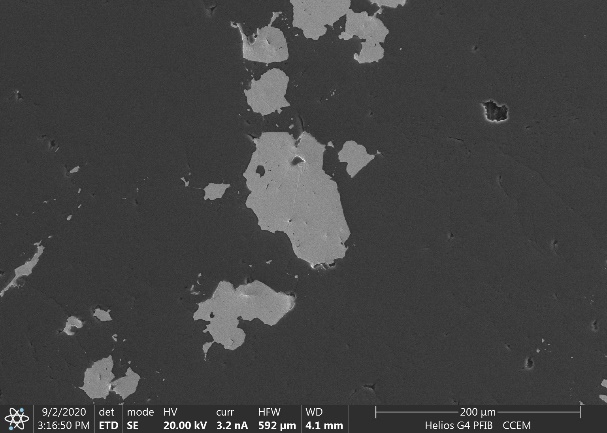 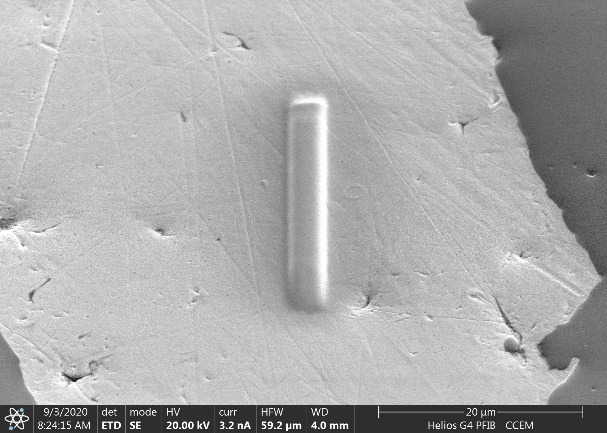 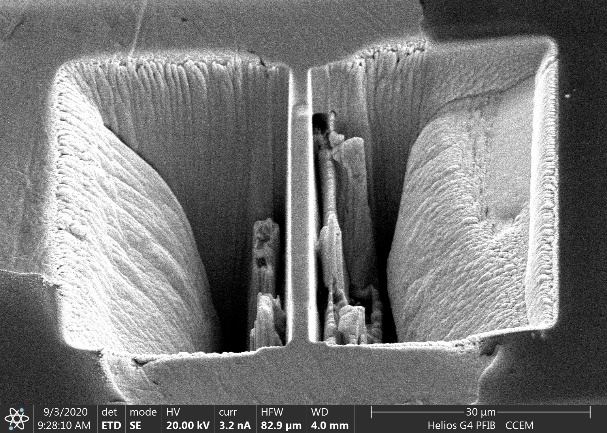 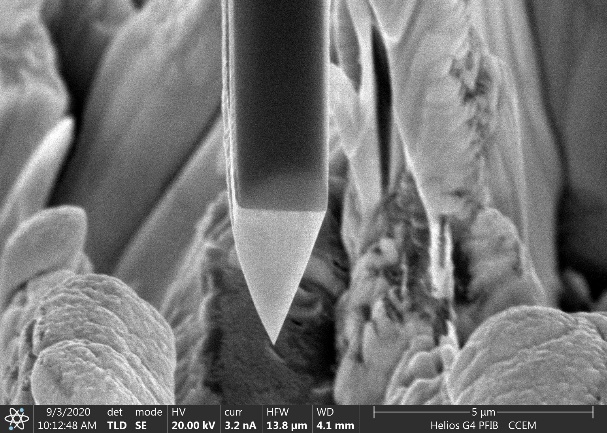 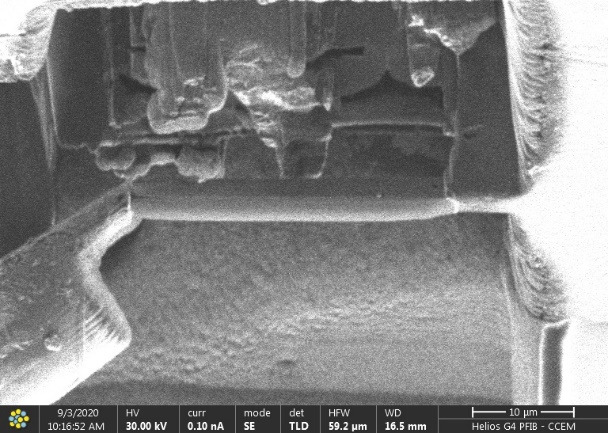 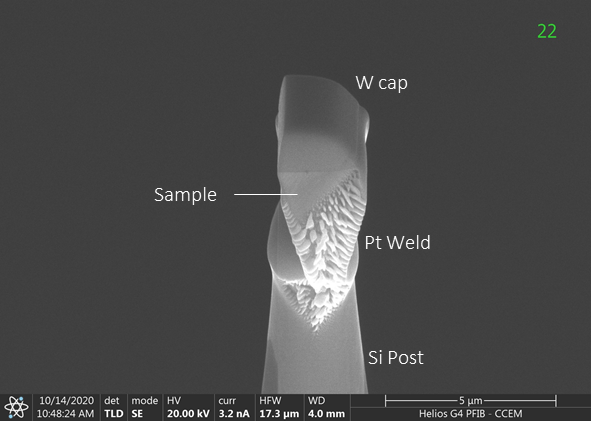 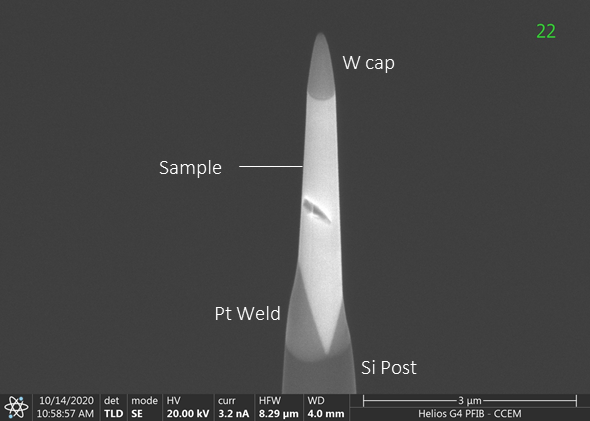 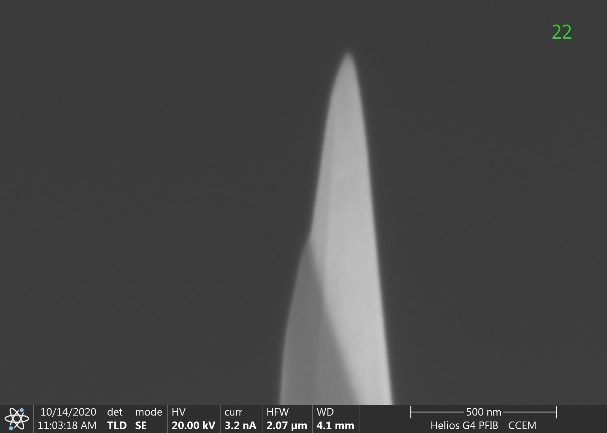 